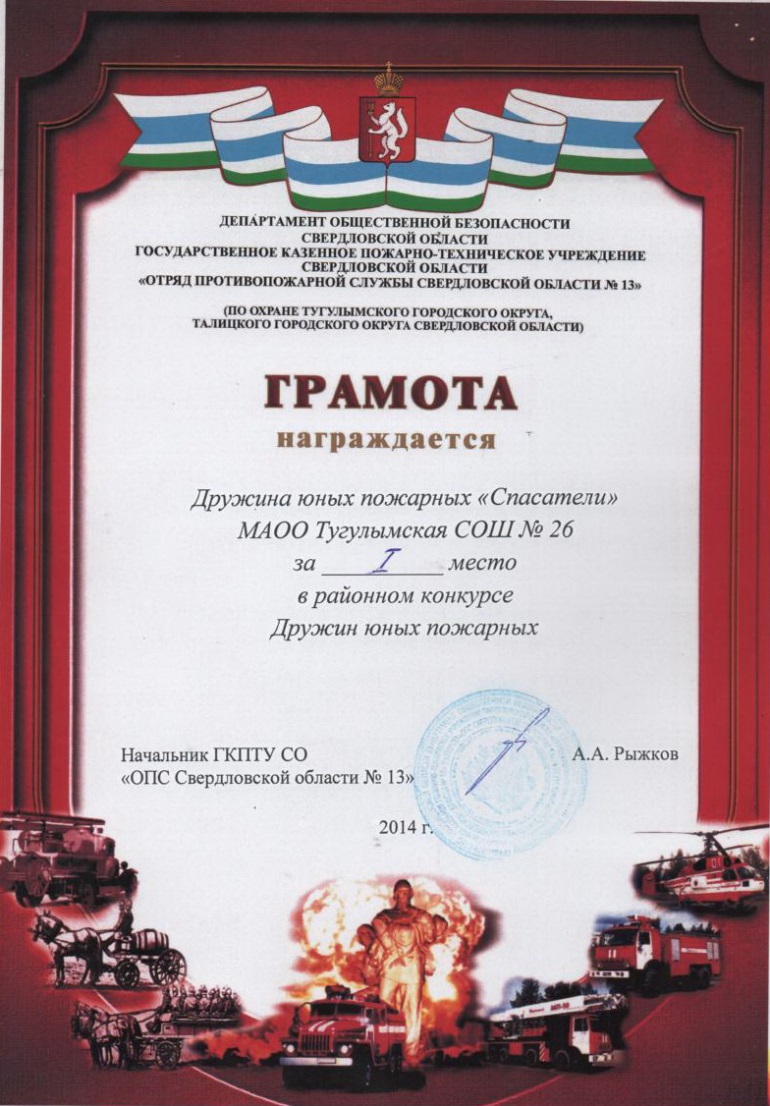 2013-2014 учебный годРайонный слет юных пожарных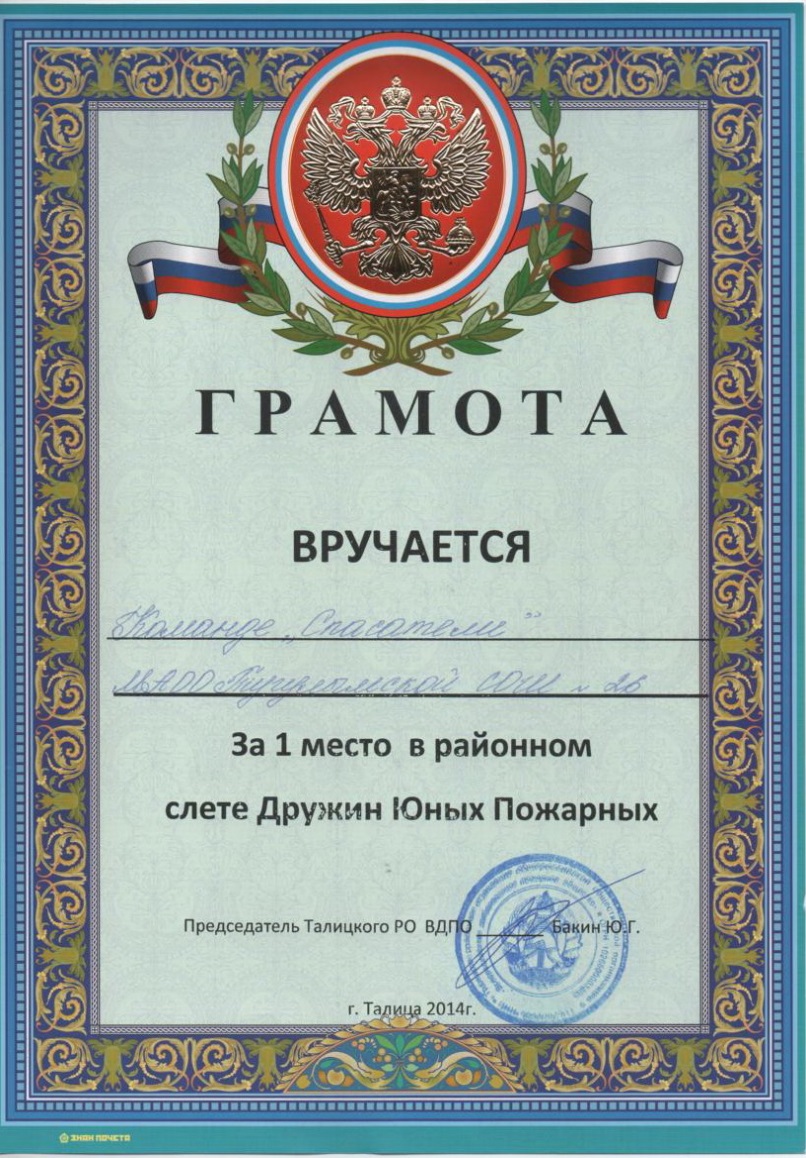 2013-2014 учебный годРайонный слет юных пожарных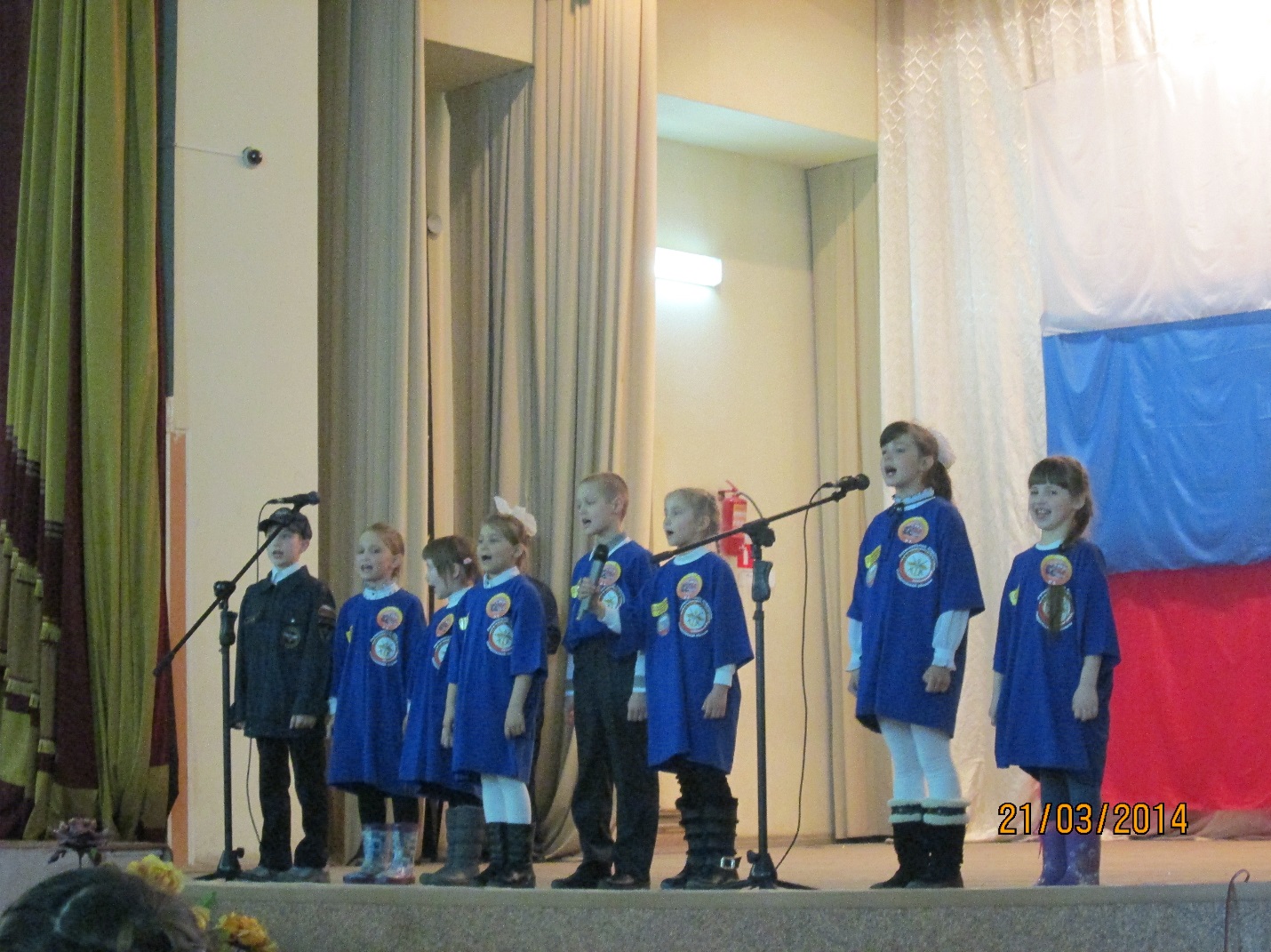 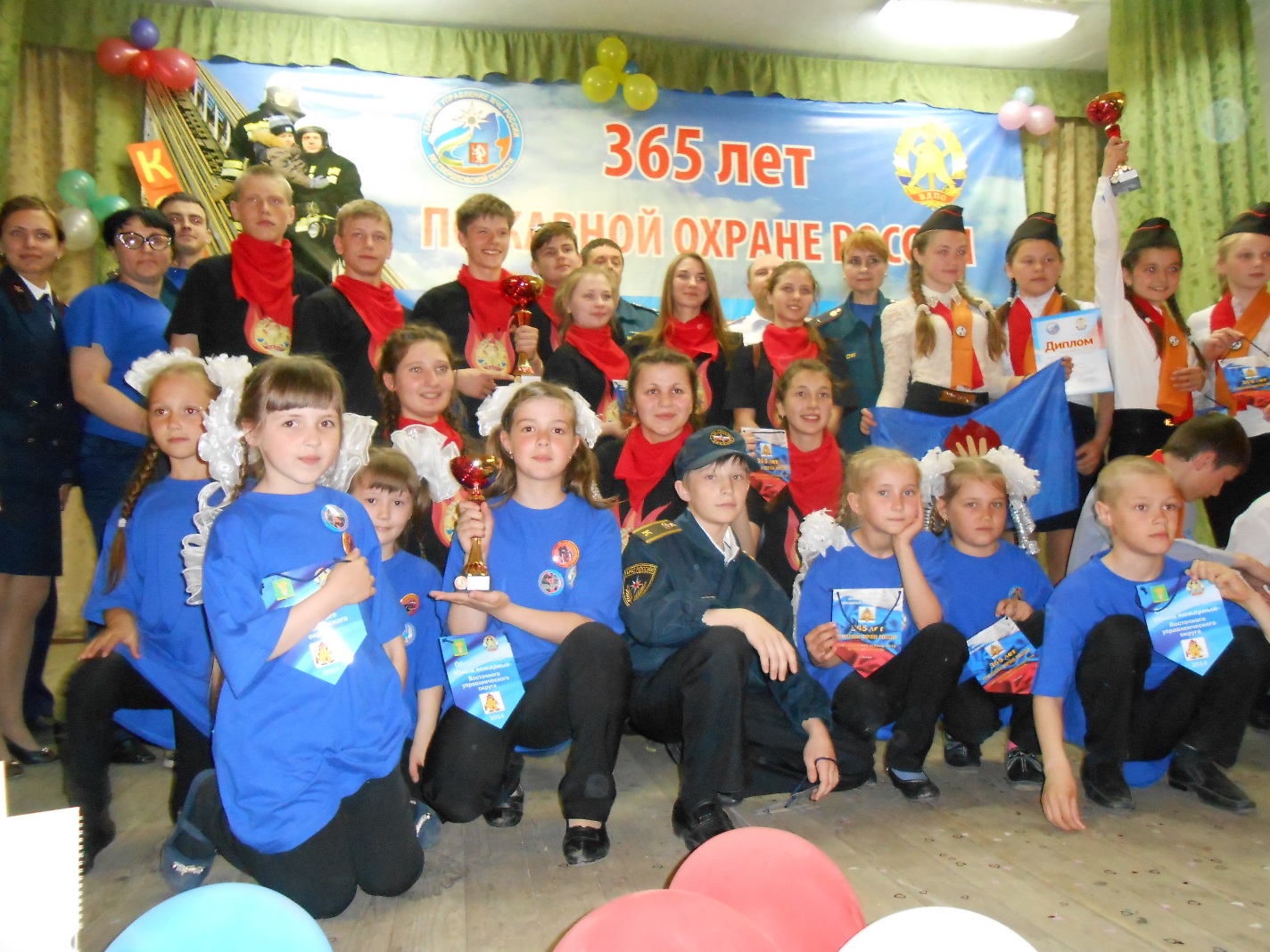 2013-2014 учебный годОтборочный тур областного слета ДЮП в Восточном округе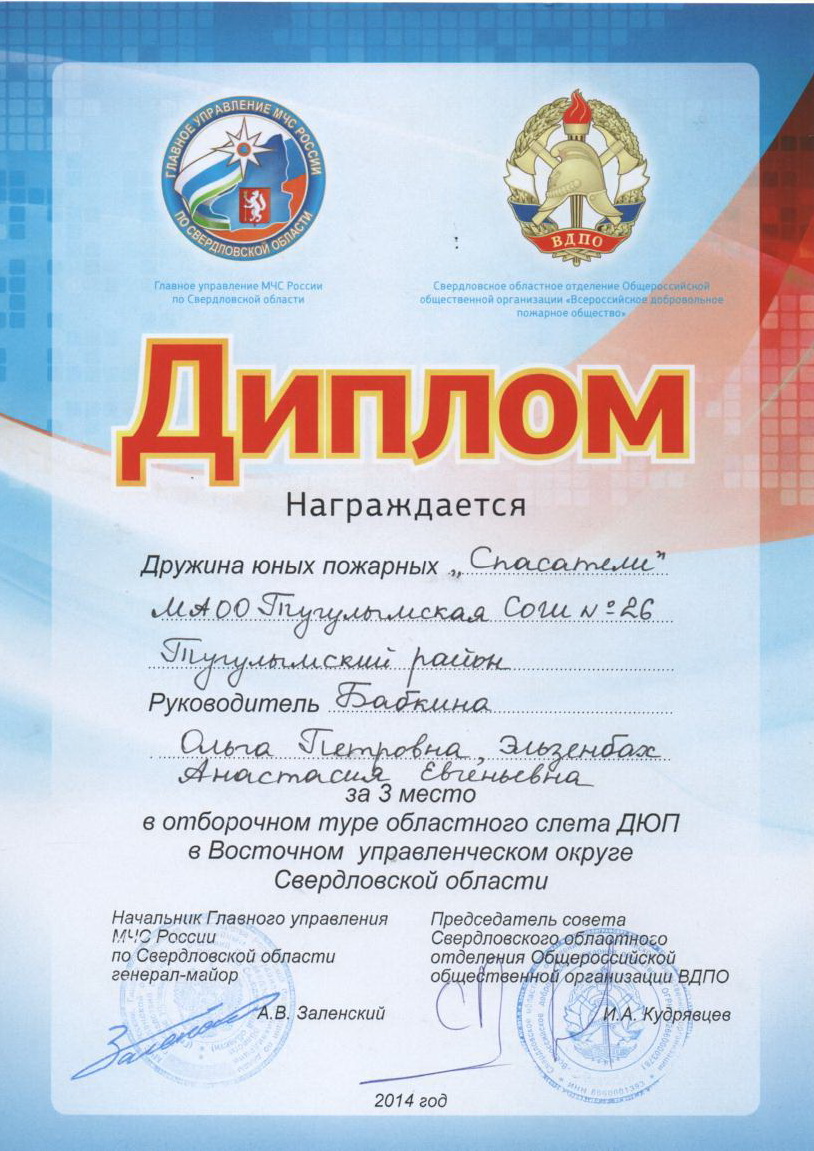 2013-2014 учебный годОтборочный тур областного слета ДЮП в Восточном округе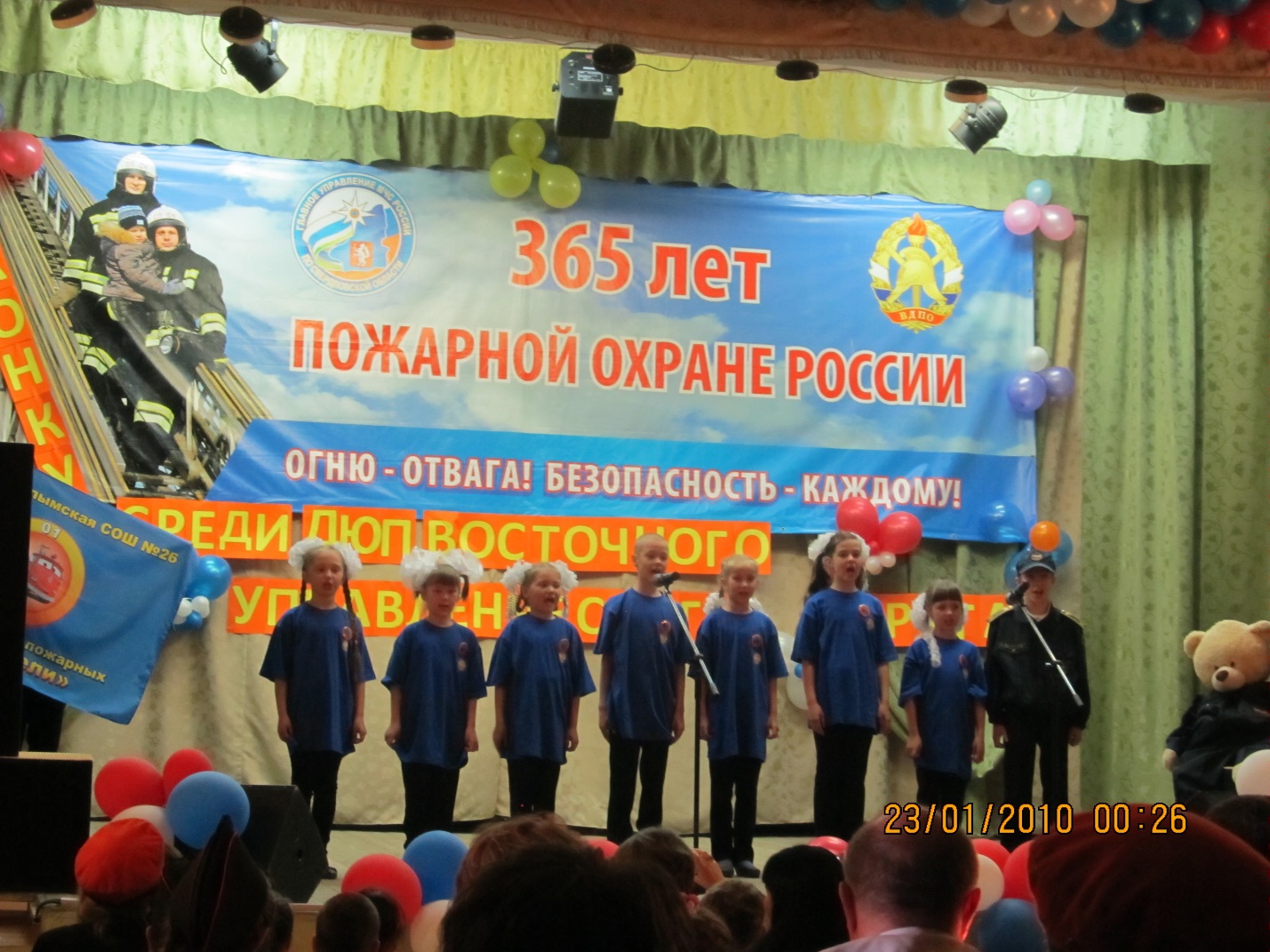 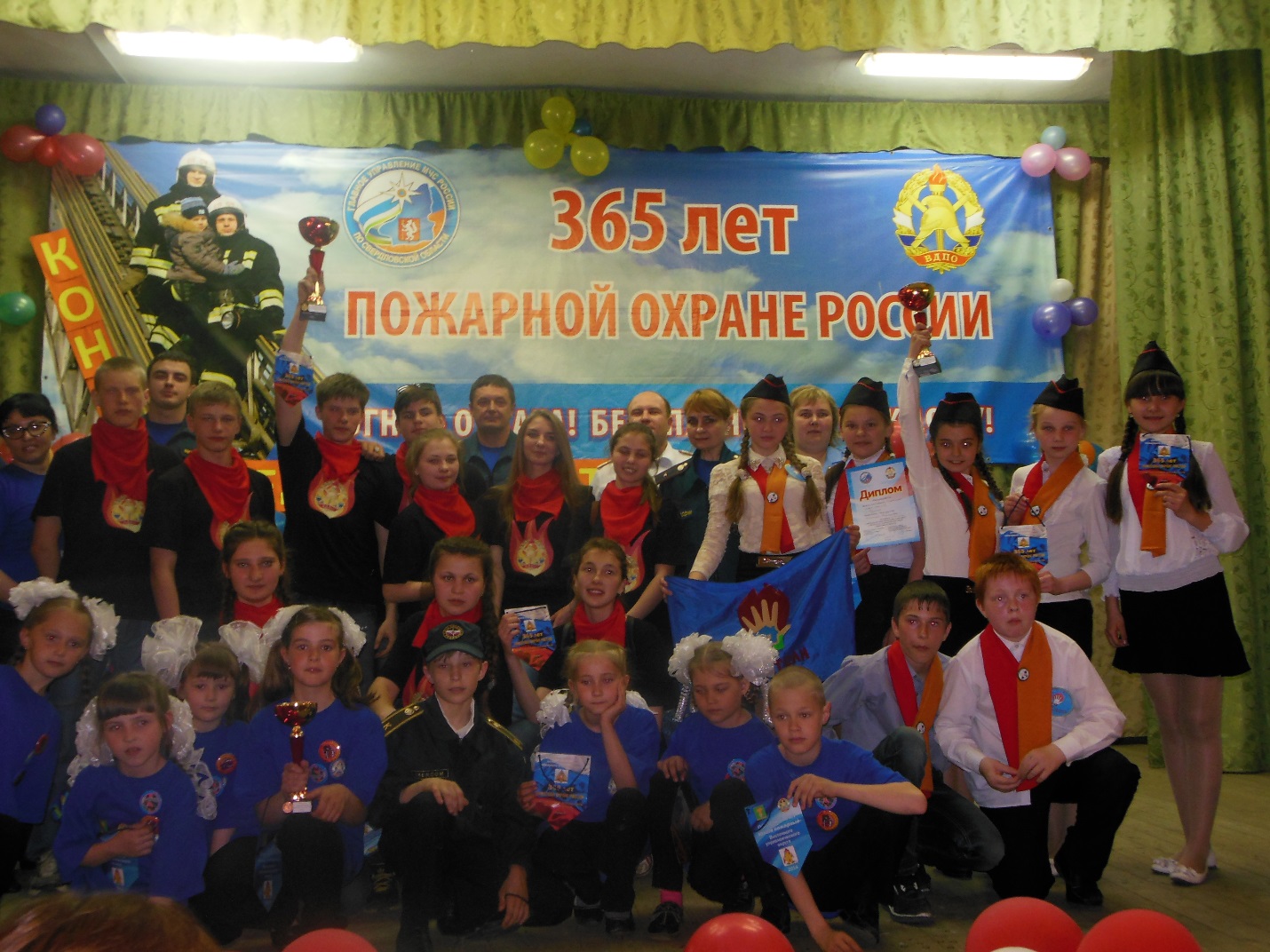 2013-2014 учебный годПрофилактическая работа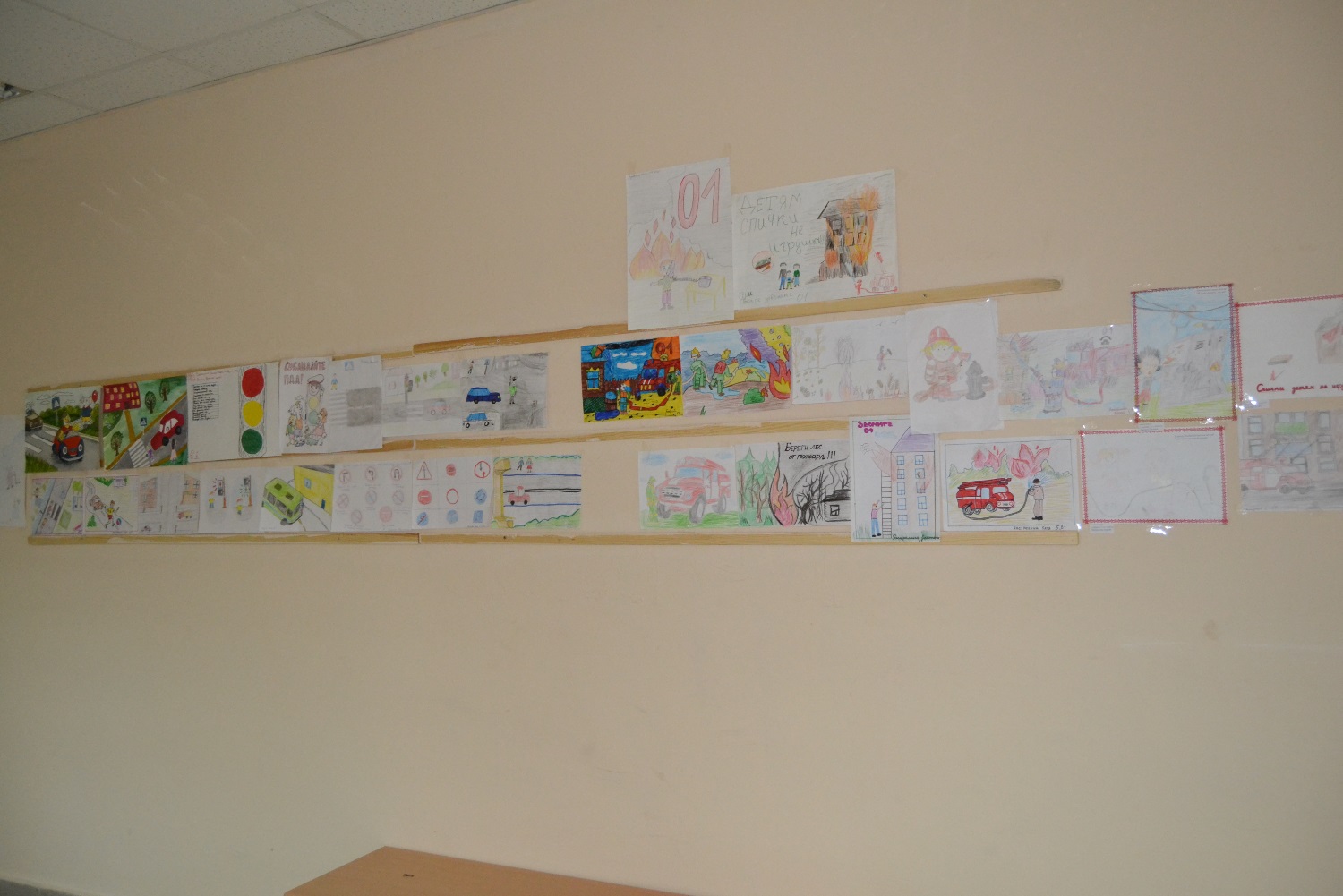 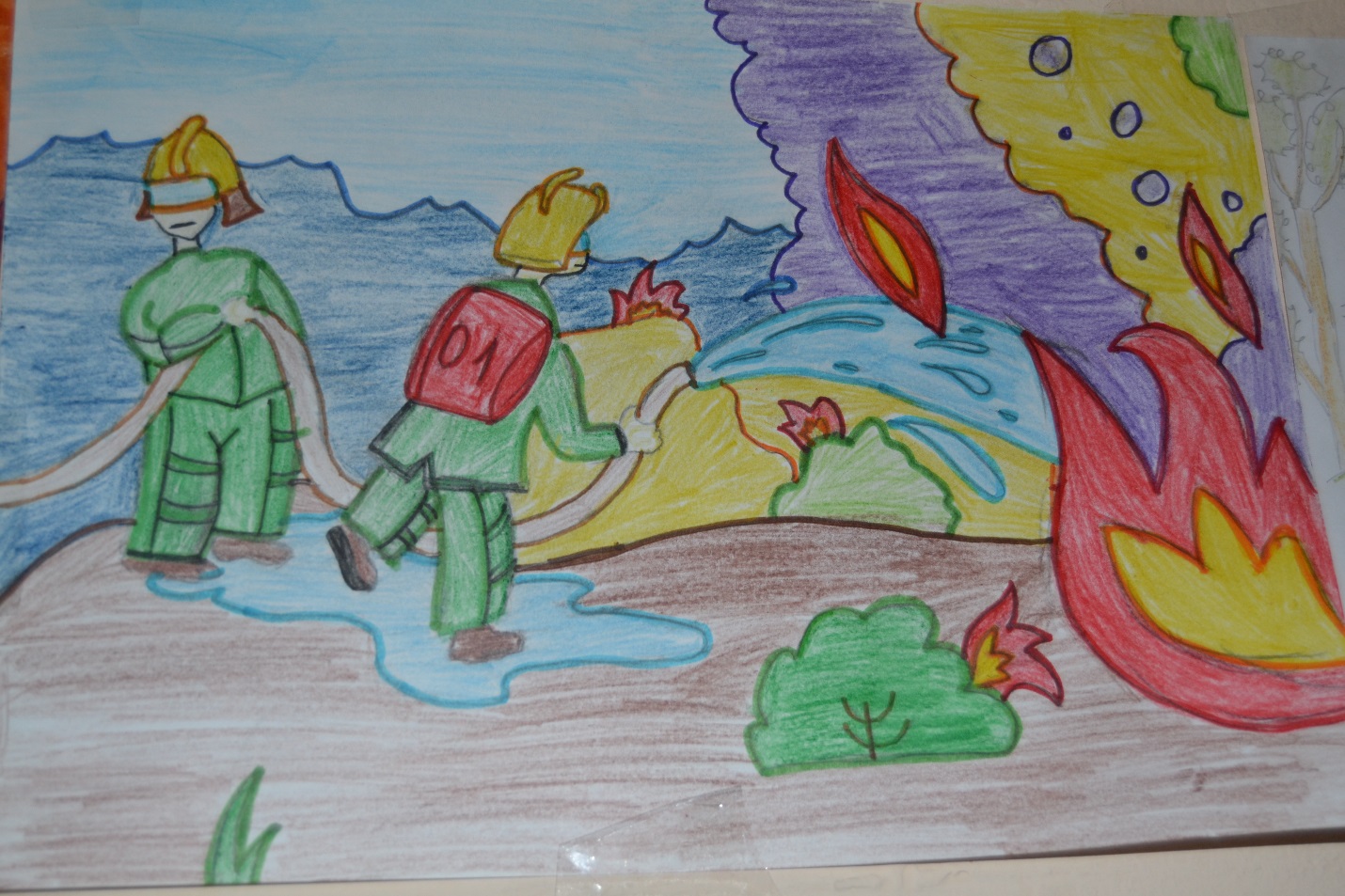 2013-2014 учебный годПрофилактическая работа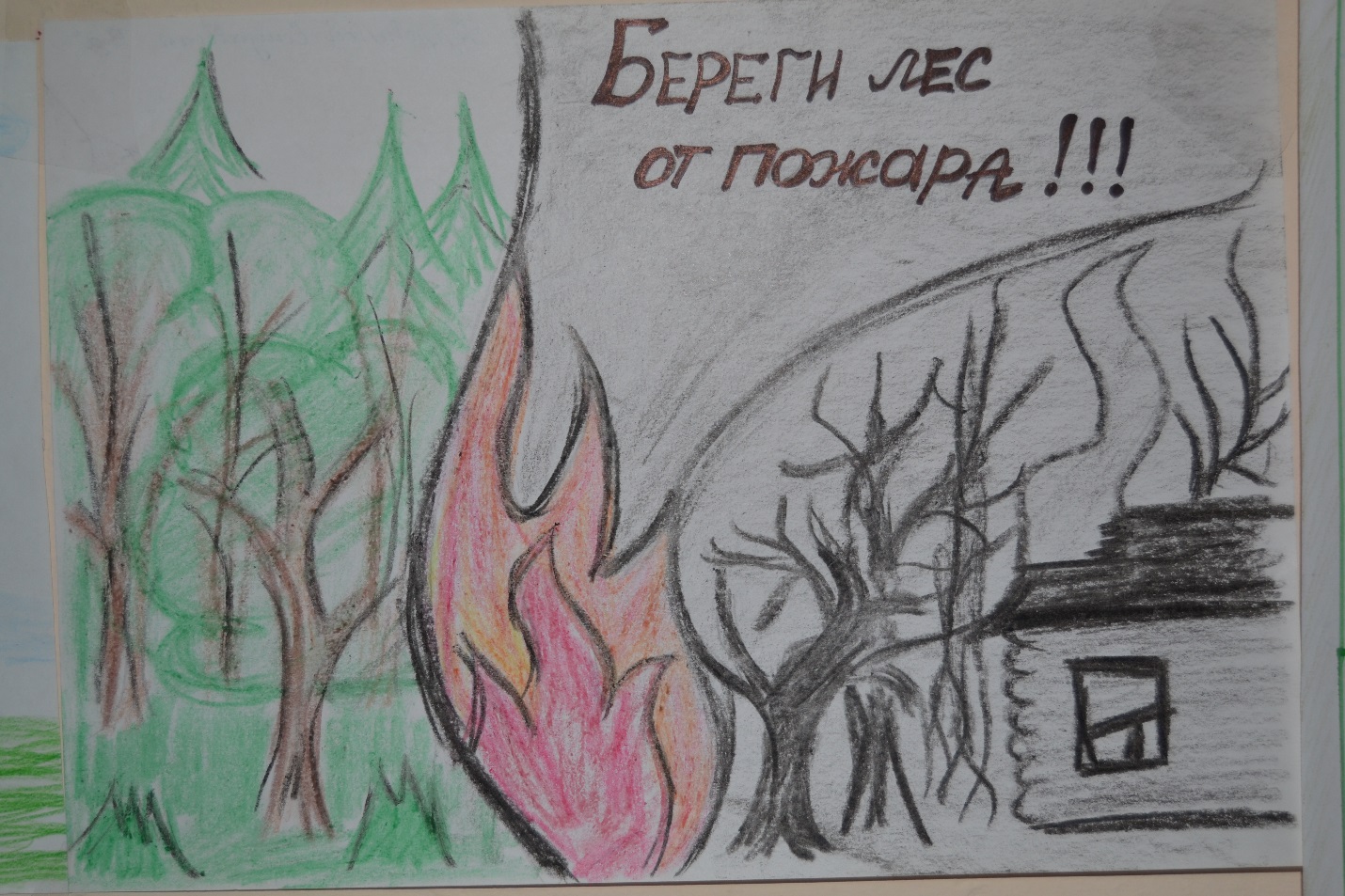 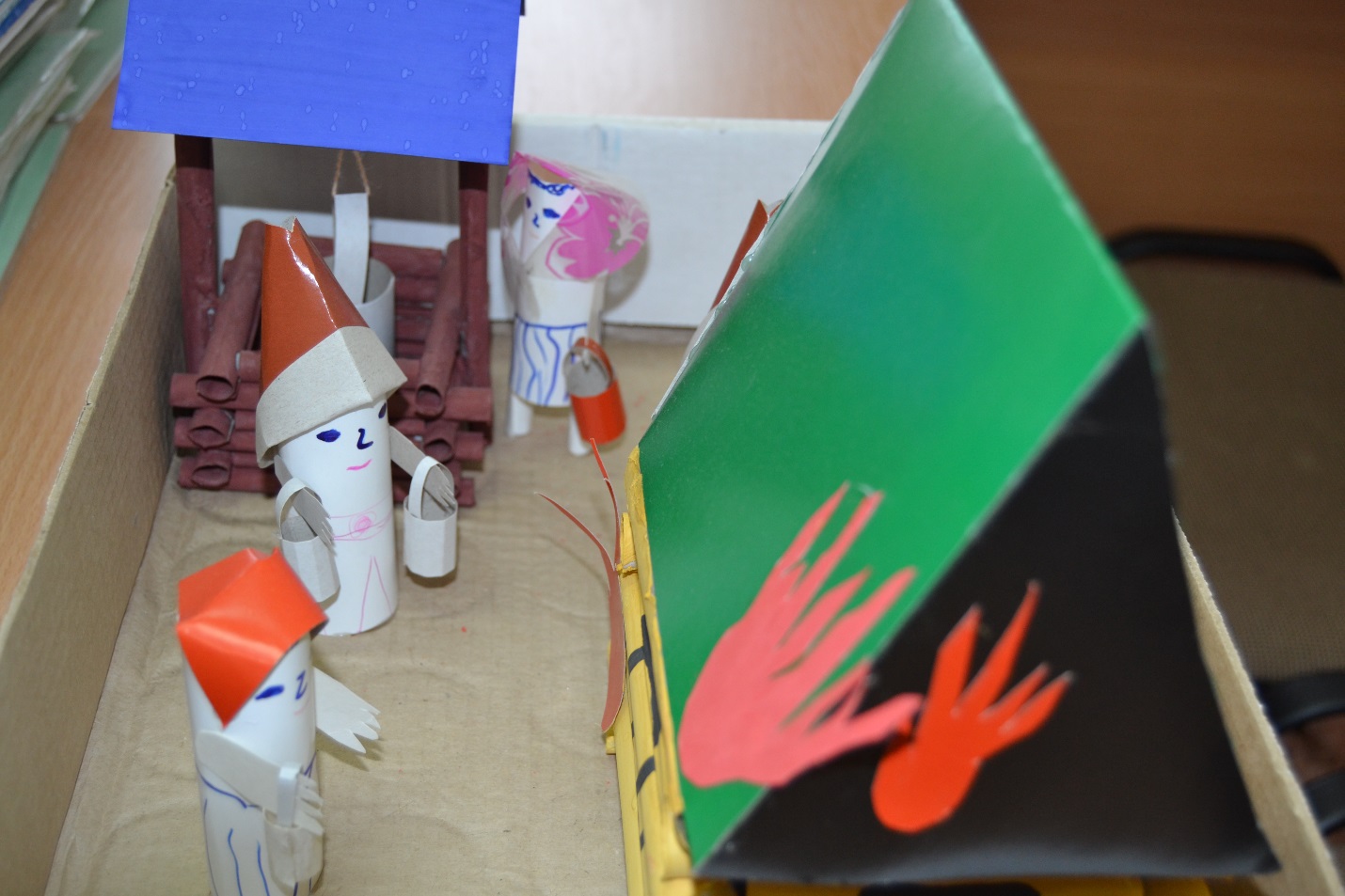 